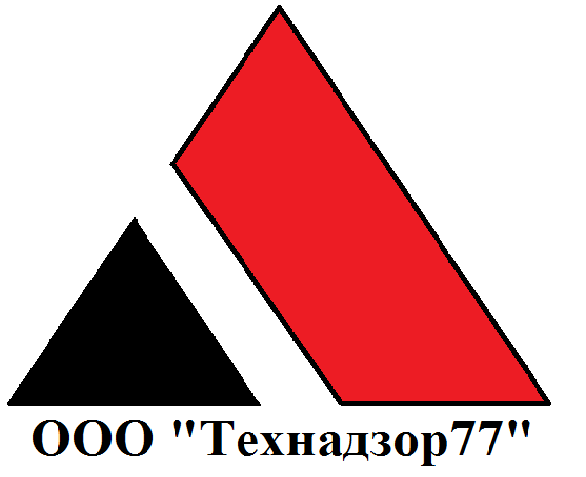 На объекте произведены работы:Окраска мокрых фасадов домов по адресам:  Парковая 3, Парковая 4Исправление замечаний,   по декоративной штукатурки наружных стен домов по адресу:  Парковая 3. Отделка цоколя: Парковая 1Благоустройство территории-:- укладка тротуарной  плитки, в процессе выполнения.- выравнивание и монтаж бордюров, в процессе выполнения.- монтаж забора между участками, в процессе выполнения.- монтаж забора по периметру КП, в процессе выполнения.- монтаж забора зоопарка- выравнивание приусадебных участков вокруг домов по адресам : Лесная 2,  Парковая 1- планировка парковой зоны- устройство тротуаров по парковой зонеОтделка ВЗУ- монтаж плитки на полы и стены- монтаж мягкой кровлиПроведенные контрольные мероприятия:Консультация подрядчика по выполнению строительно-монтажных работ и отделочных работПроверка соблюдения технологий выполнения отделочных работ по монтажу мокрых фасадовПриемка промежуточных этапов работ по фасадам: Парковая 3, Парковая 4Промежуточные проверки выполнения работ по устройству тротуаровПромежуточные проверки выполнения работ по устройству заборовПроверка соблюдения технологий по выполнению отделочных работ по ВЗУПроверка соблюдения технологий по выполнению кровельных работ по ВЗУЗамечания:Замечания по итогам июльских проверок не устранены.На тротуарной плитке присутствуют провалы- устраняются по мере выявленияНа отмостке из тротуарной плитки присутствуют контр-уклоны- устраняются по мере выявления. Замечания по ВЗУ- при устройстве мягкой кровли нарушены требования СП «Кровля» а именно:- отсутствие перехлеста на нижнем слое гидроизоляции- отсутствие первого слоя на примыкании к парапету- перегрев верхнего бронированного слоя5. Замечания по фасадам ВЗУ- с сайдинга не снята пленка(на данный момент снять невозможно)- отклонение фасадов от вертикали- нарушение технологий монтажа фасадов- отсутствие жесткого крепления направляющих под фасад6.    Акты скрытых работ не предоставлены. Скрытые работы к освидетельствованию не предъявлены.7.  Поверхность декора по фасадам не шпаклюется перед окрашиванием, в результате чего на декоре присутствуют неровности и потеки клея.8. Замечания по отделке цоколей:- пустоты под плиткой- царапины по отливам-открытое крепление отлива на дюбель гвоздь. Выводы:Контроль выполнения работ со стороны подрядчика ############## не осуществляется. Скрытые работы к освидетельствованию не предъявлены. - многократные попытки скрытия скрытых работ.Простои бригад из-за отсутствия материалов на фасадыРекомендации:Обеспечить нахождение ИТР (Инженерно Технический Работник/Прораб) на площадке. - для контроля, производства и организации строительных работ.Выезды: 29.07- плановый выезд2.08- плановый выезд5.08- плановый выезд 9.08-плановый выезд12.08- плановый выезд16.08 – плановый выезд19.08- плановый выезд24.08- плановый выезд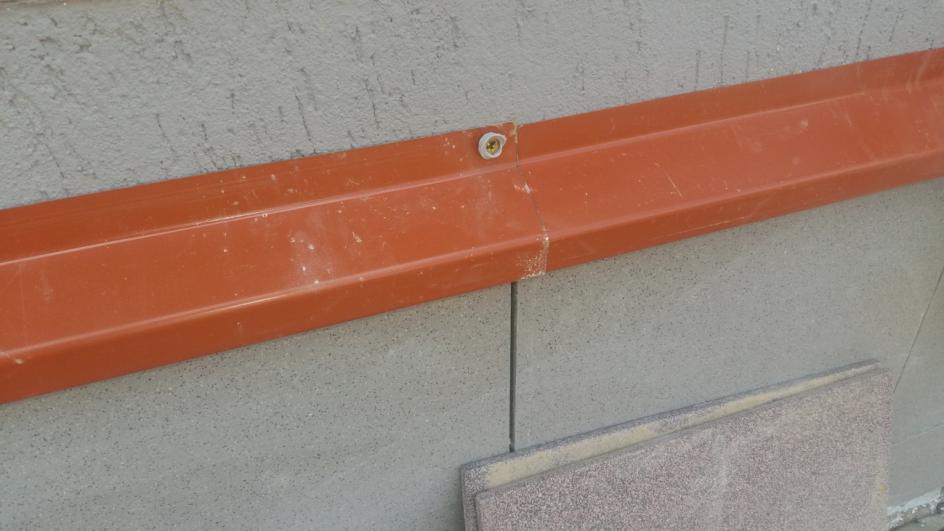 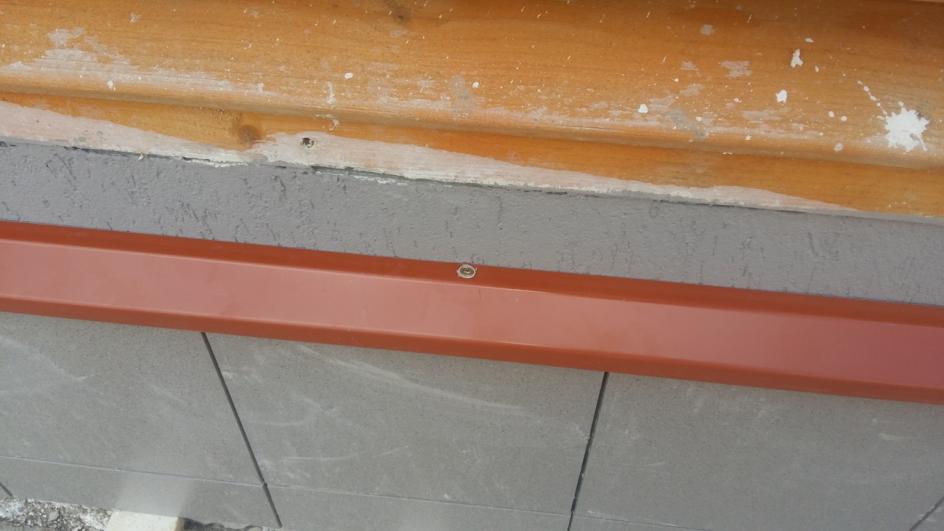 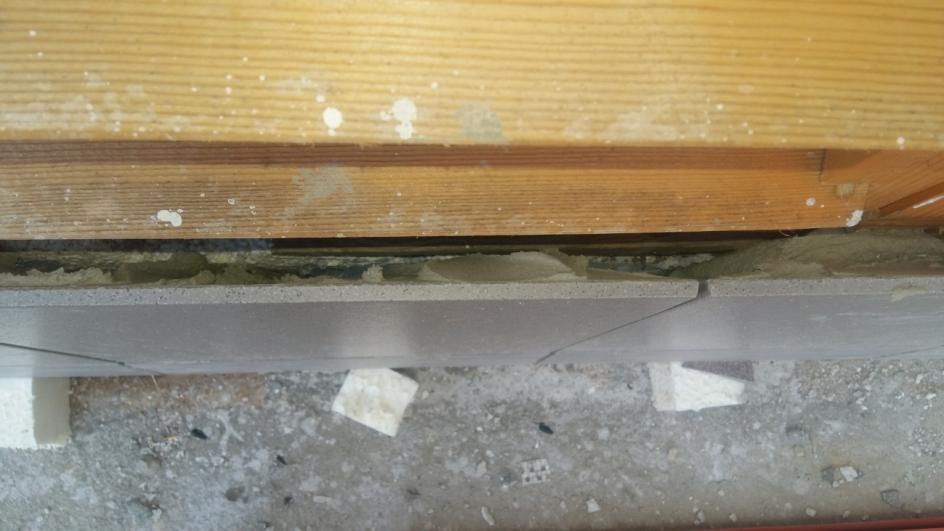 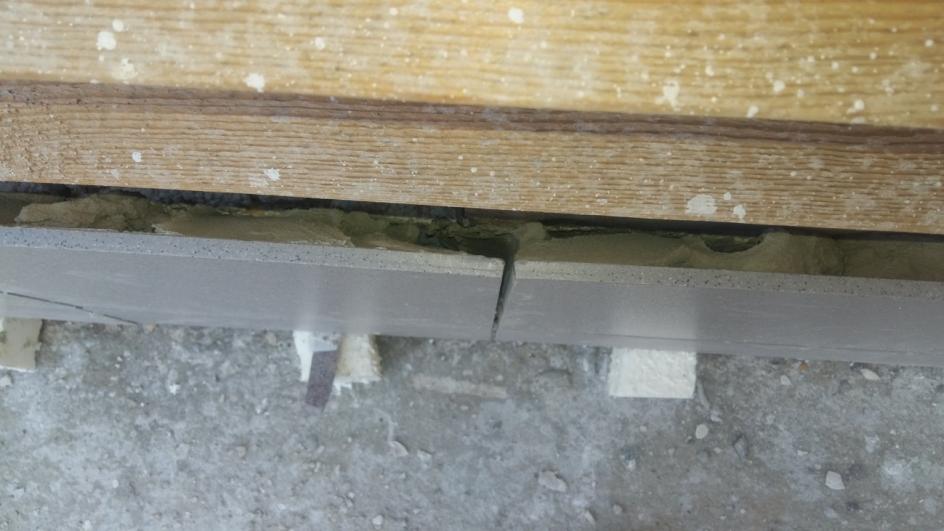 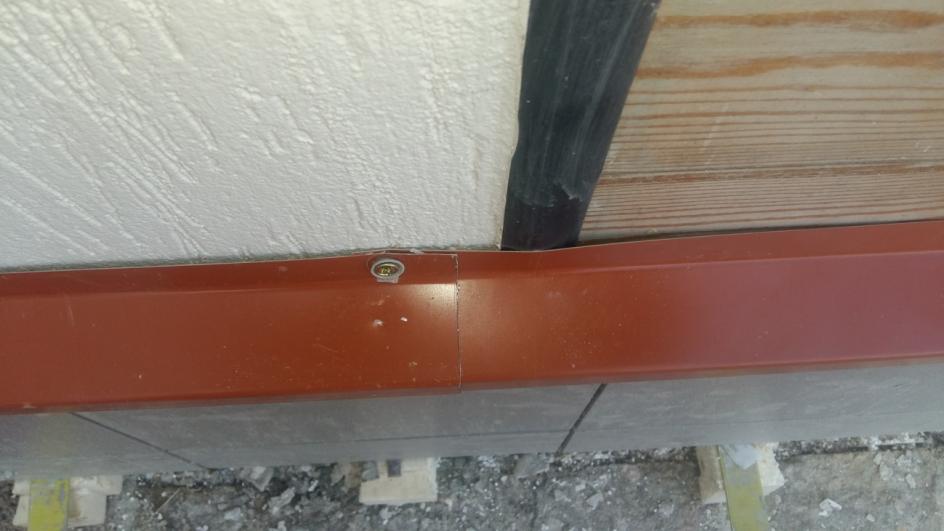 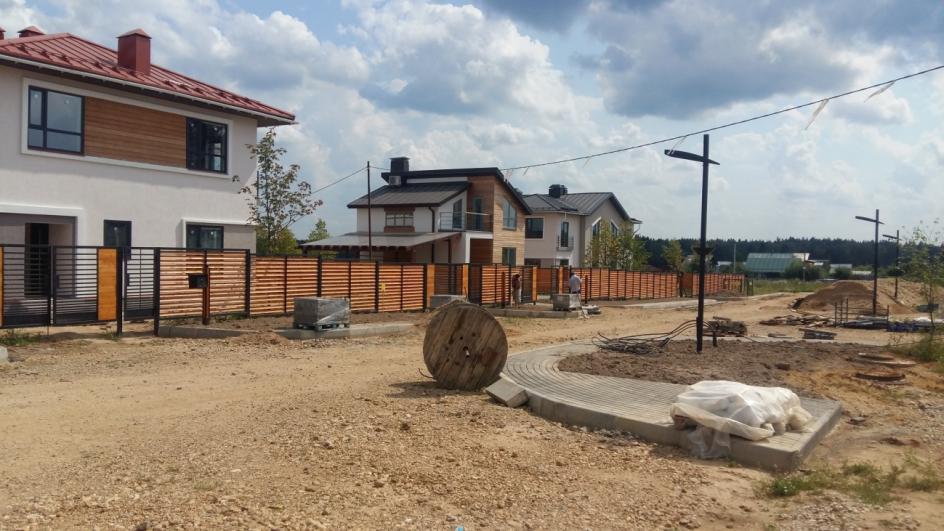 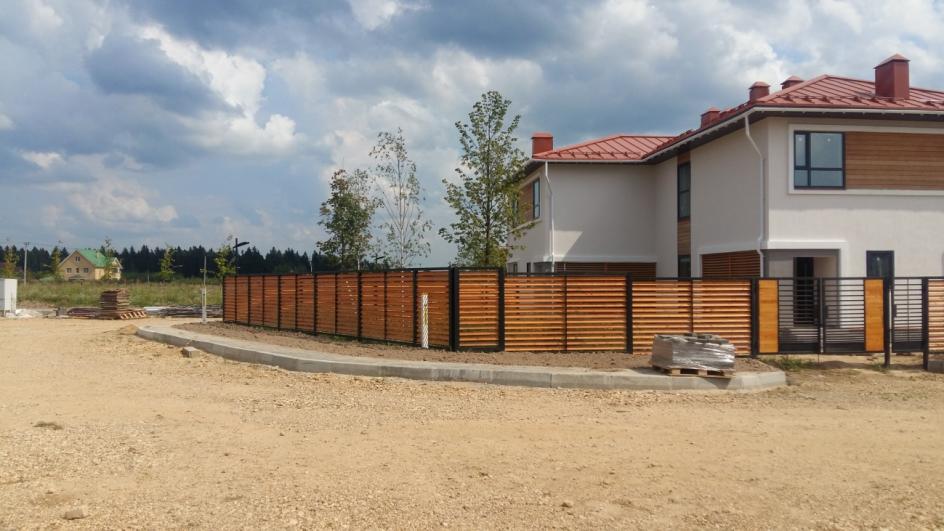 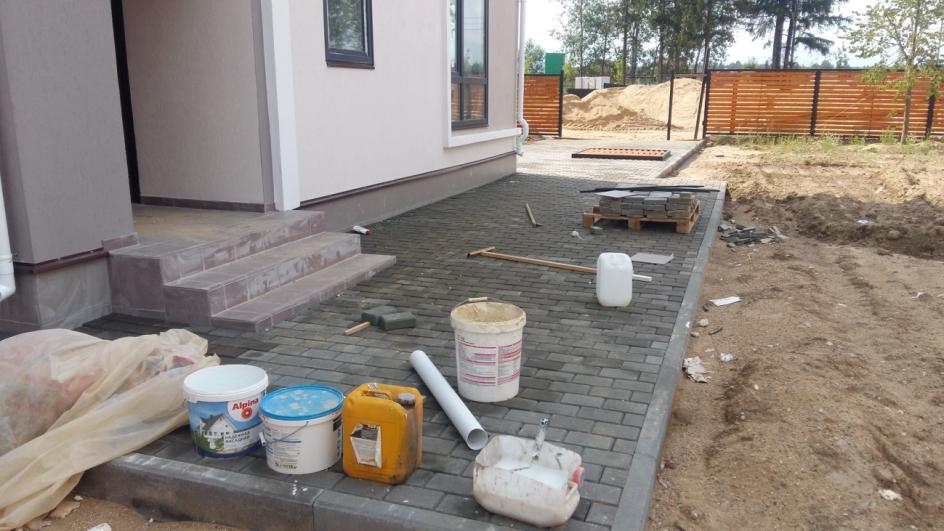 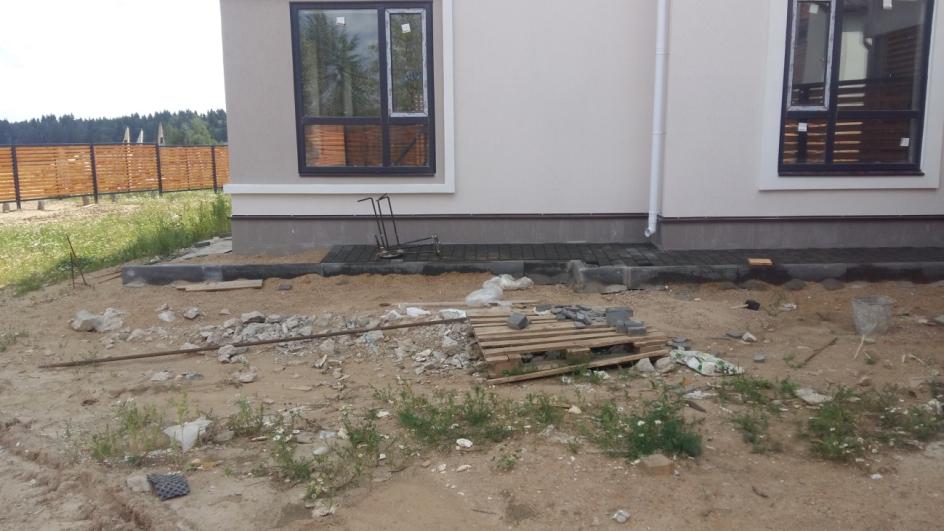 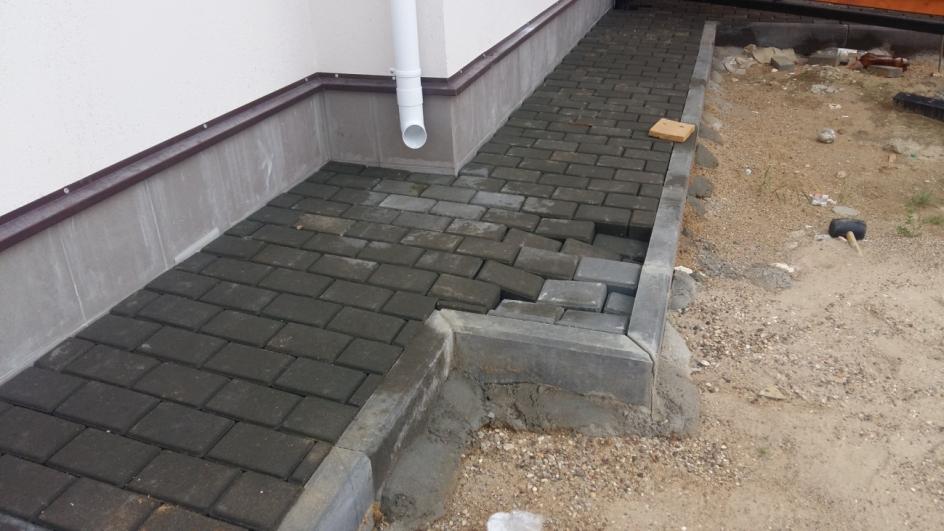 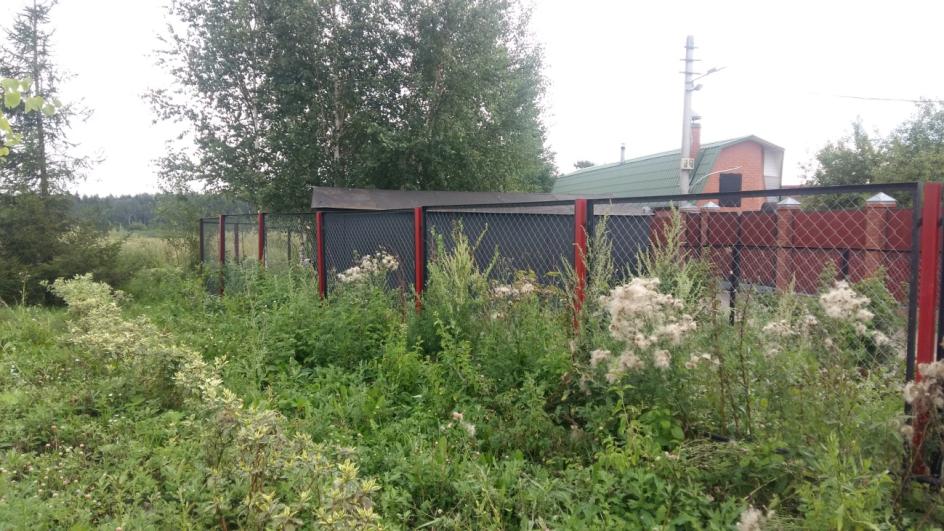 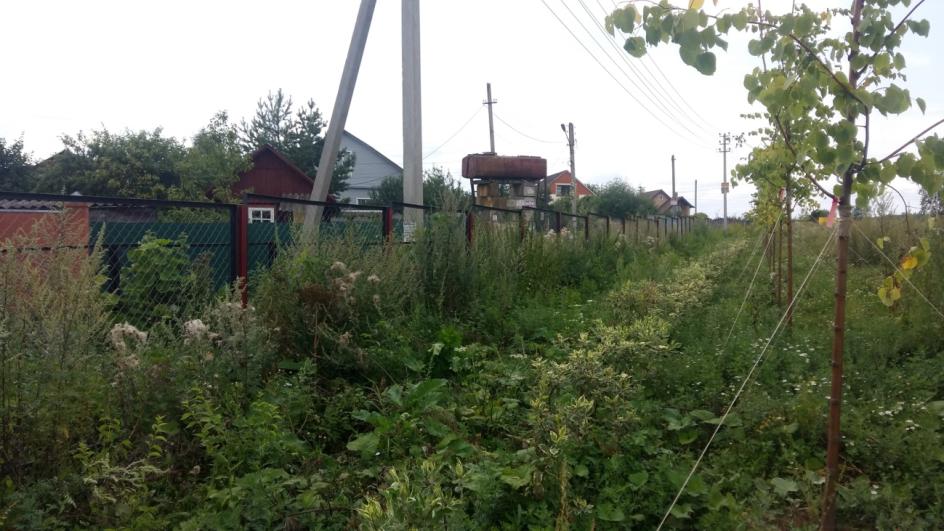 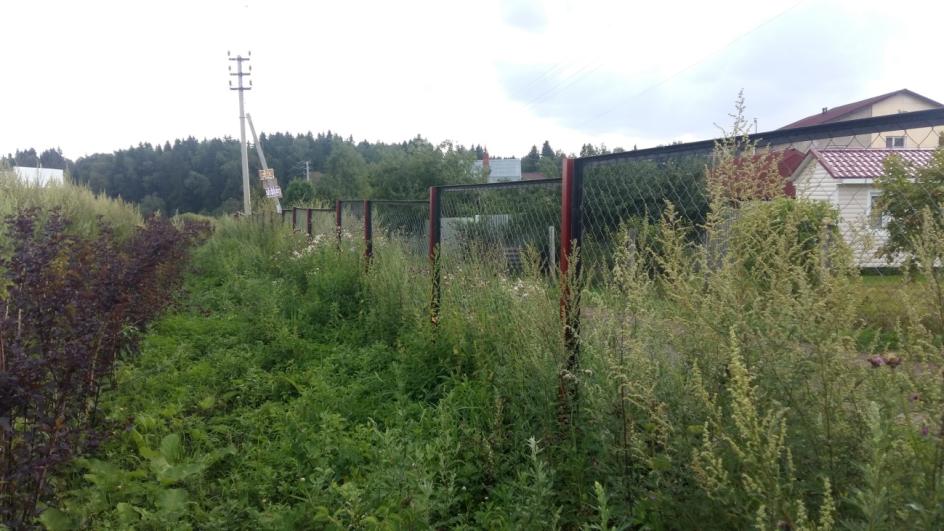 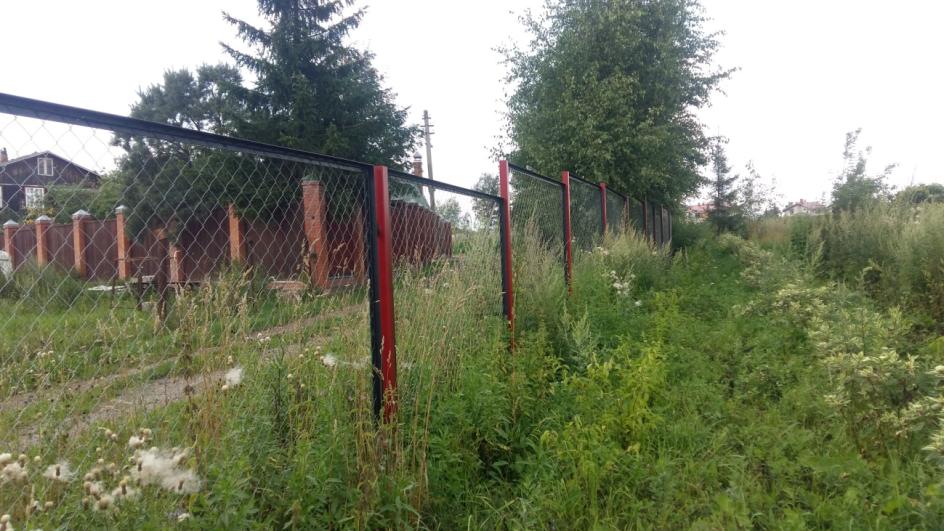 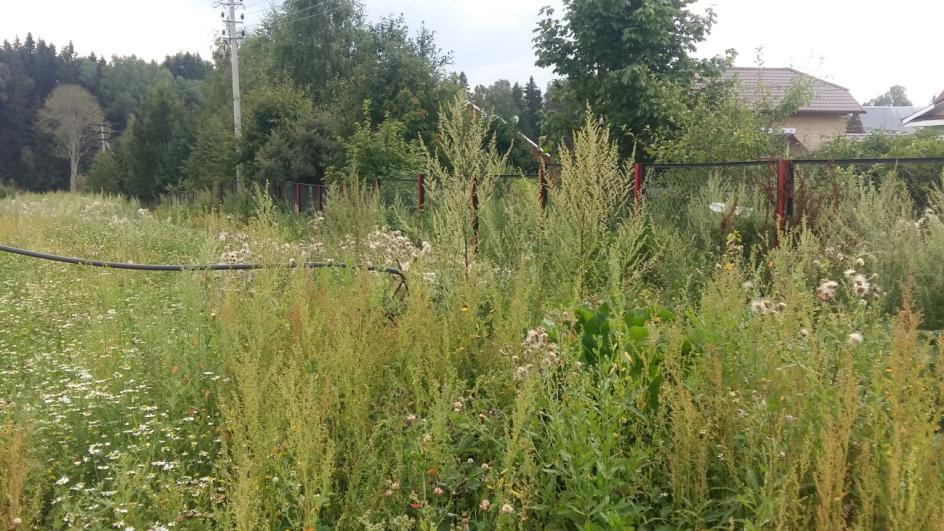 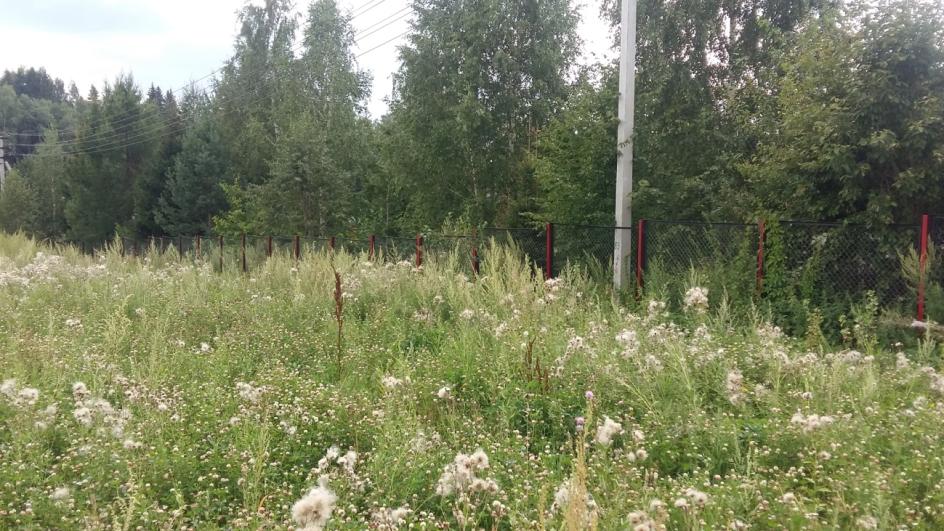 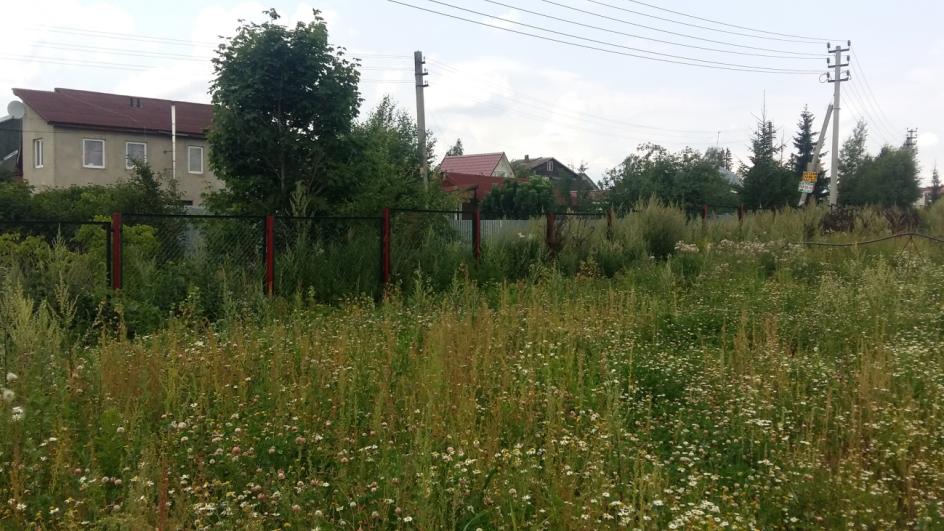 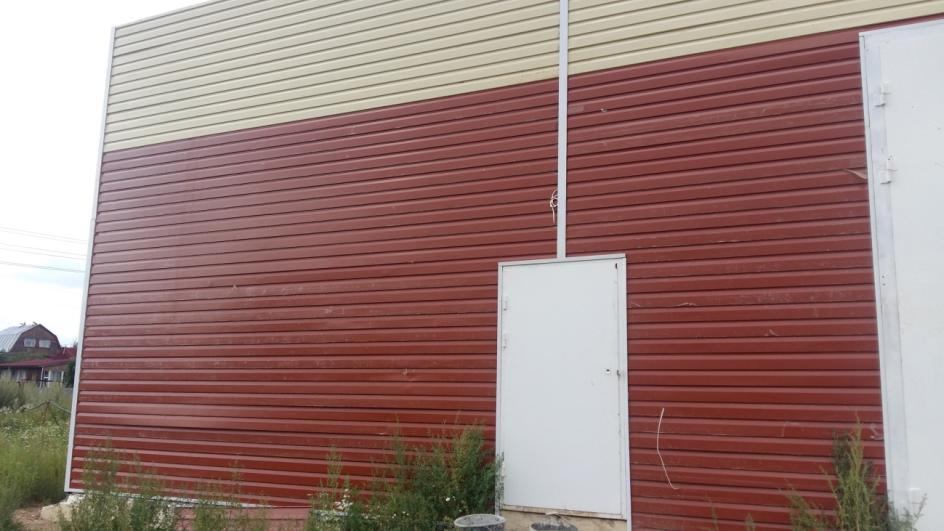 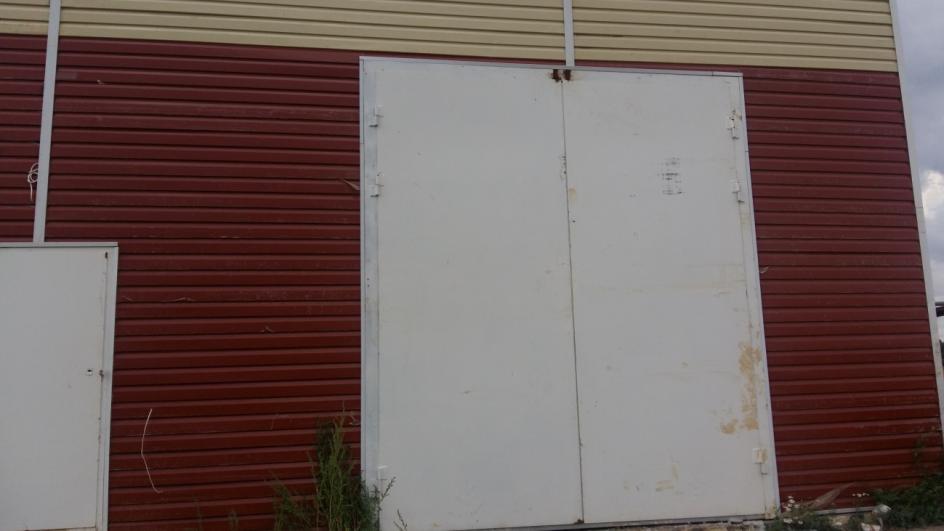 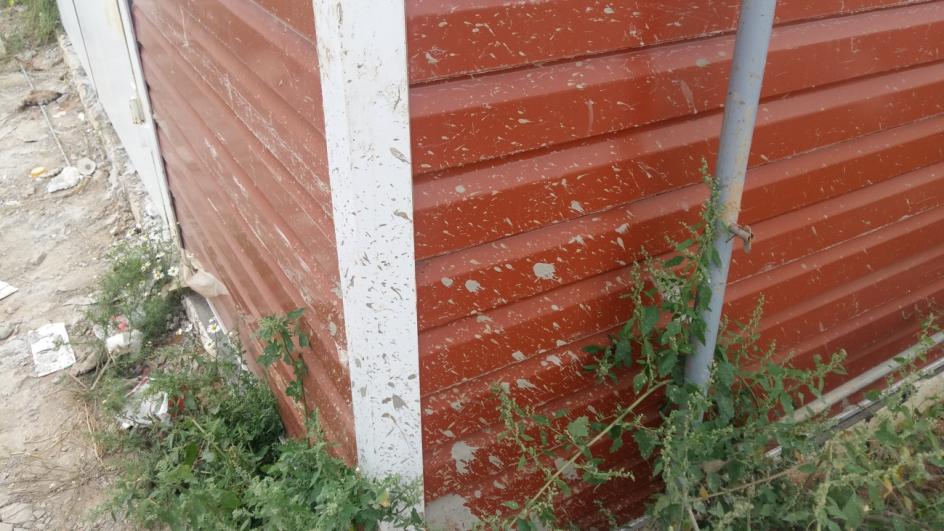 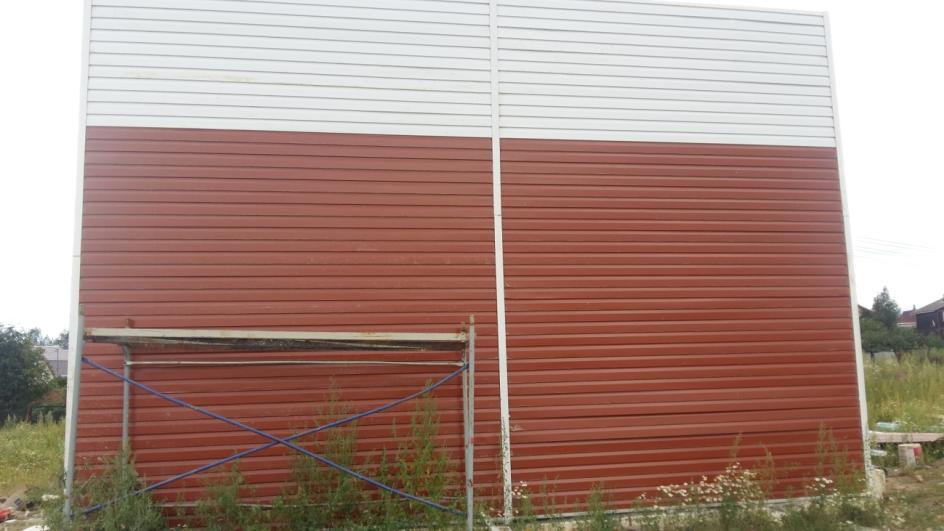 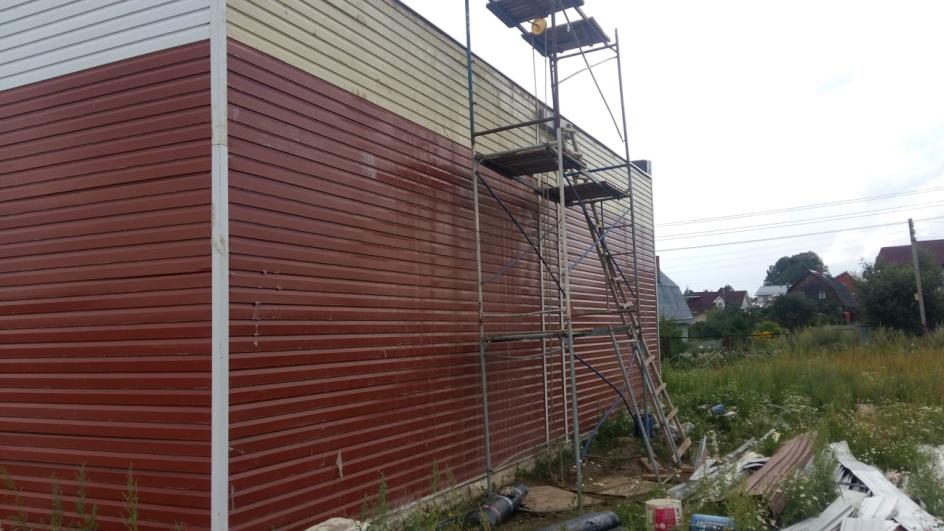 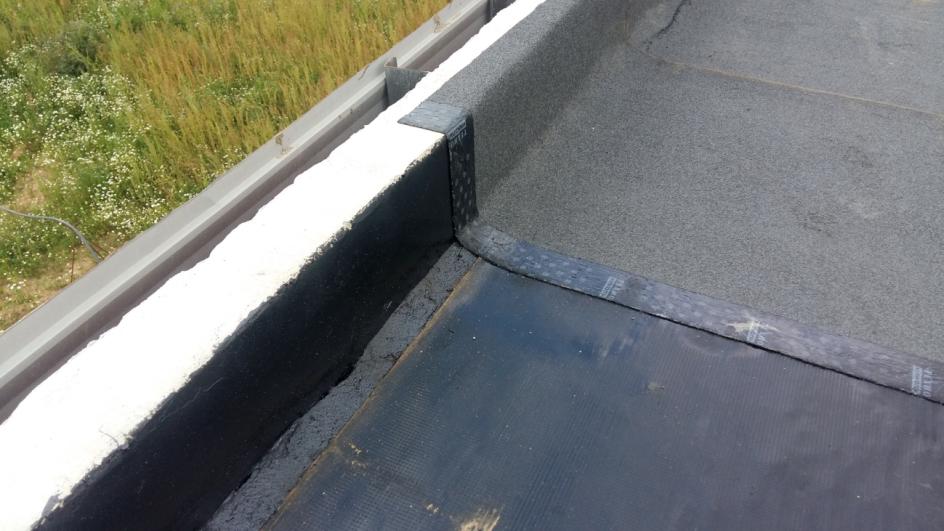 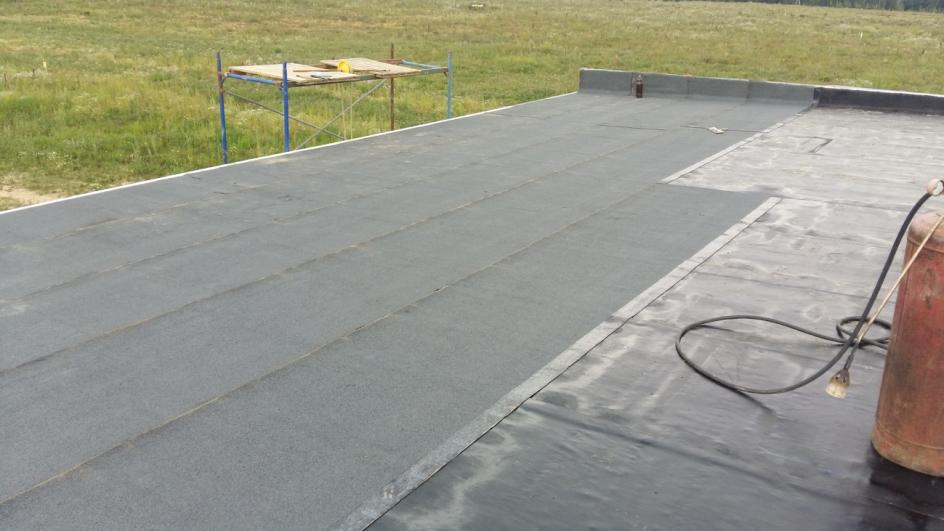 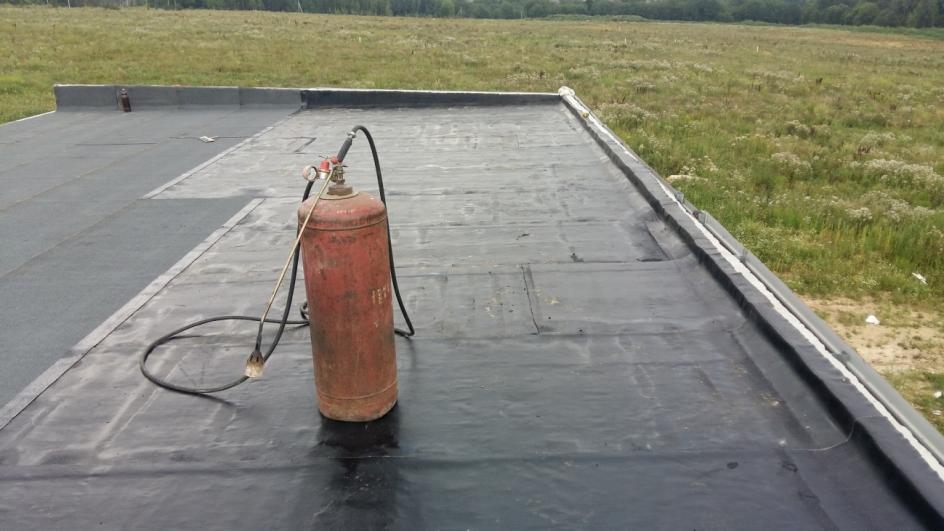 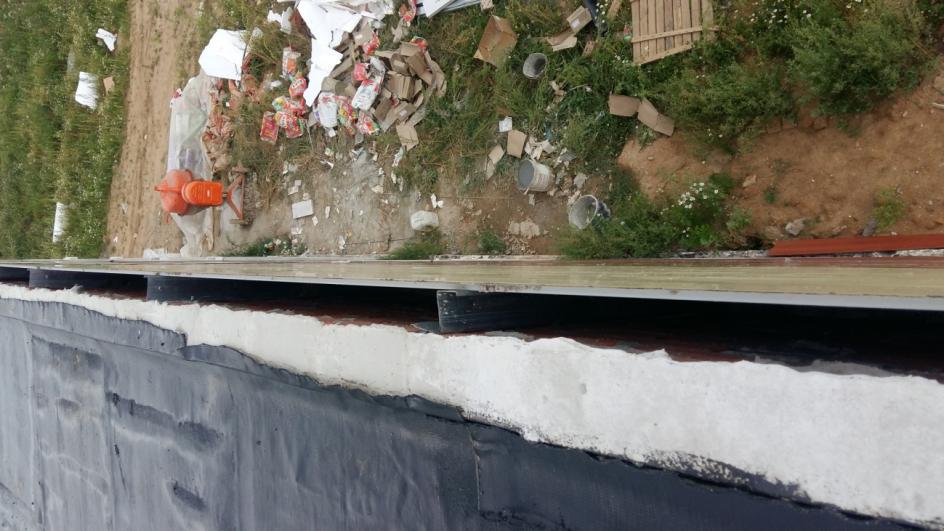 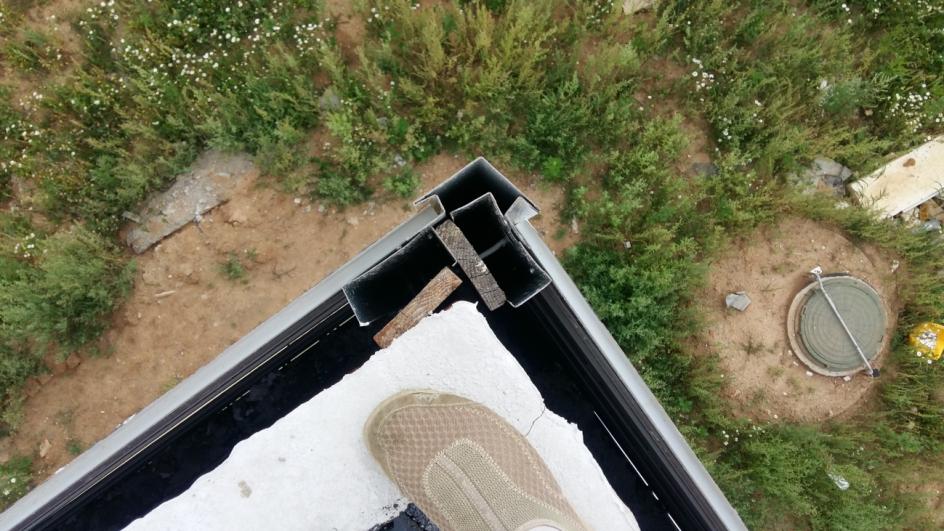 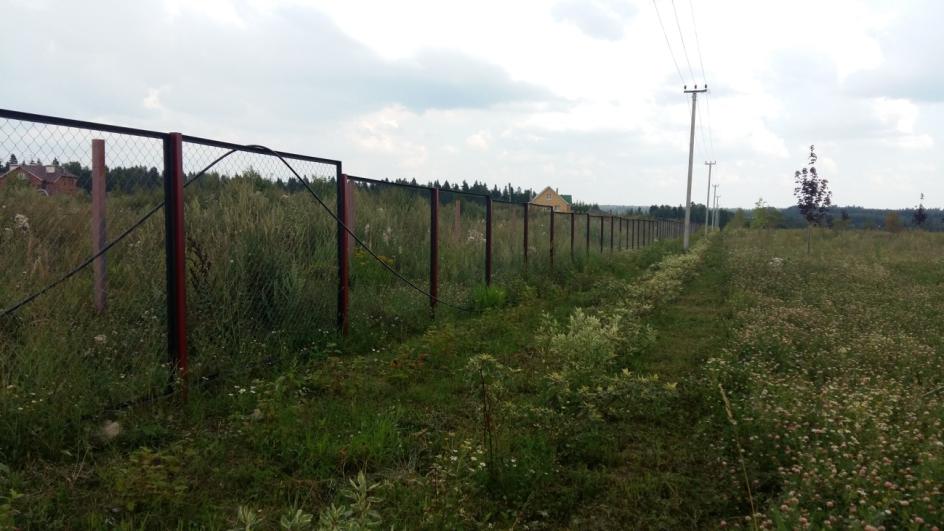 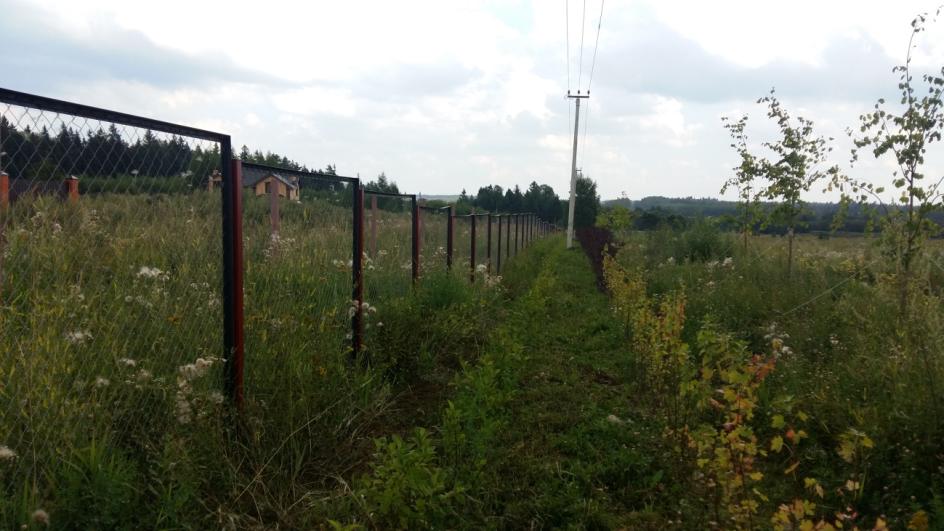 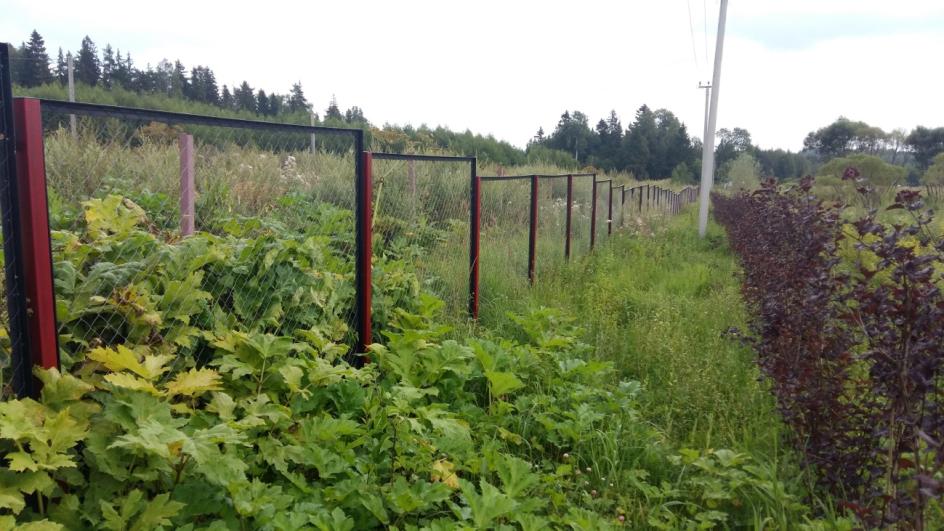 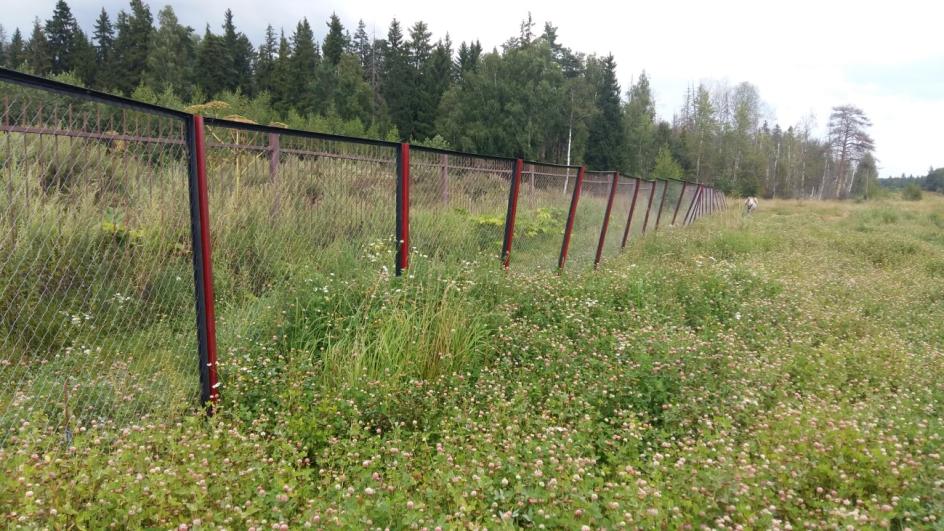 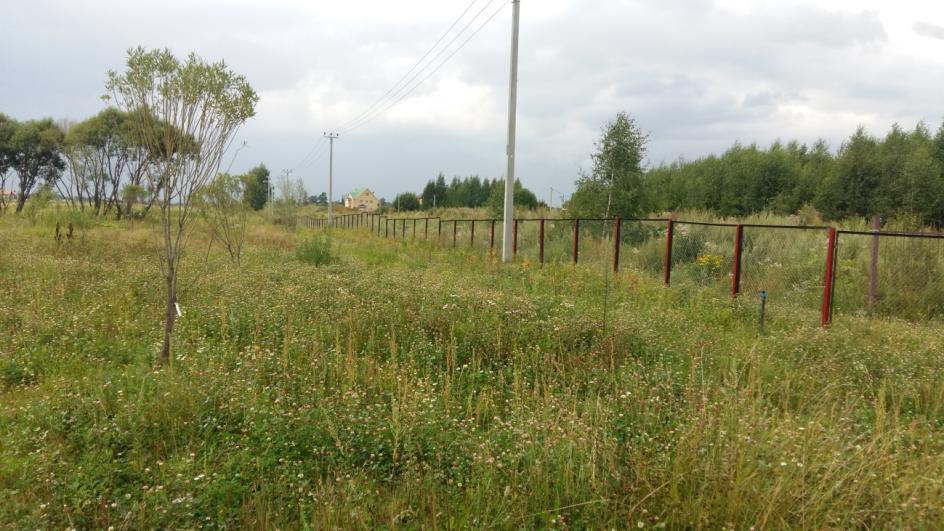 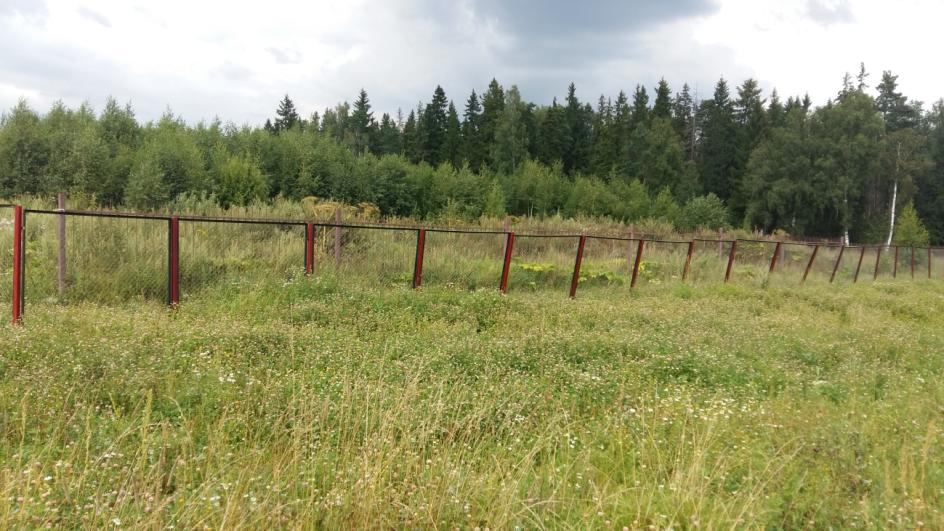 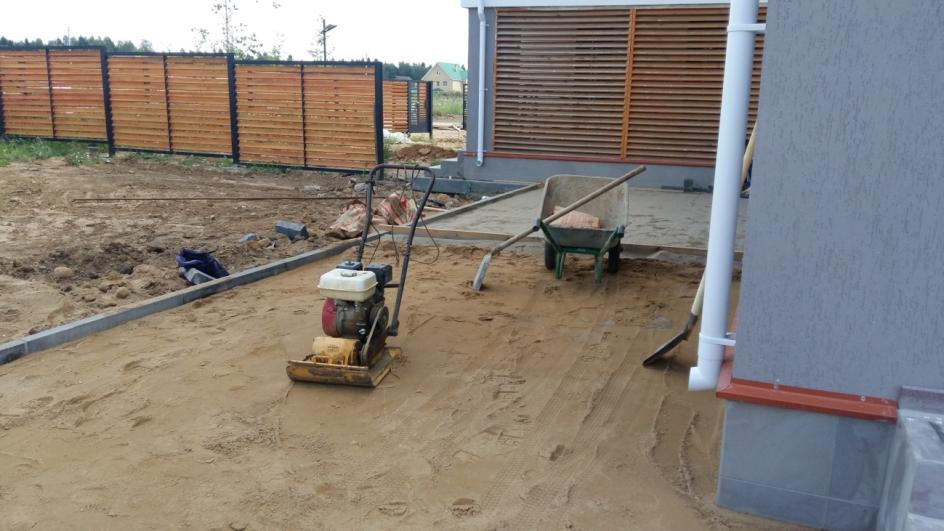 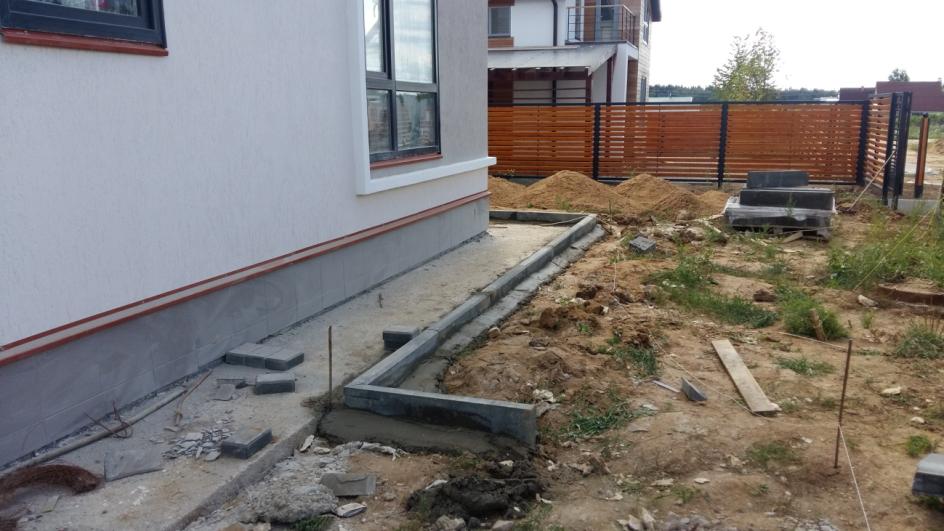 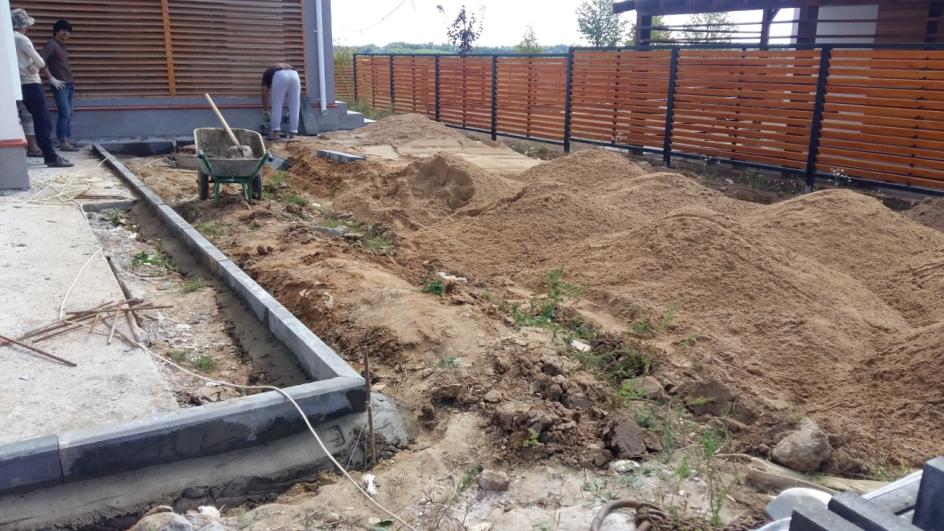 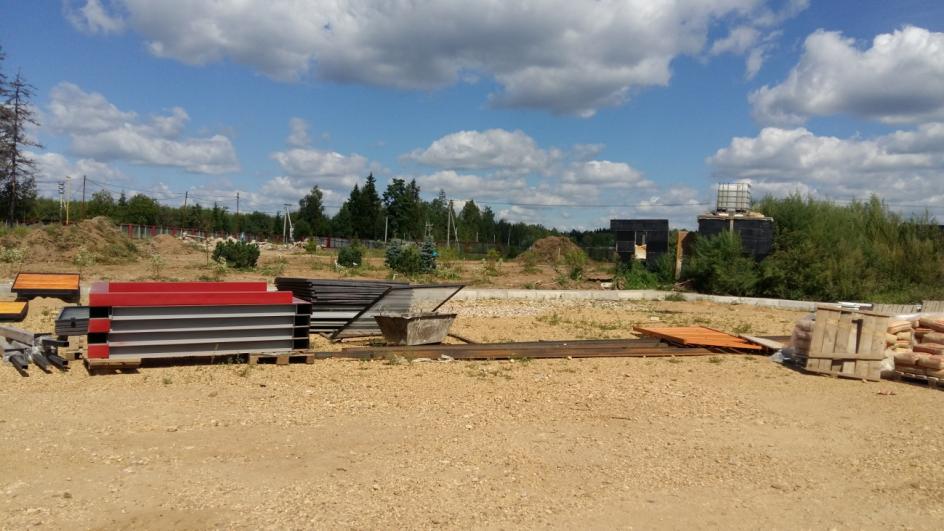 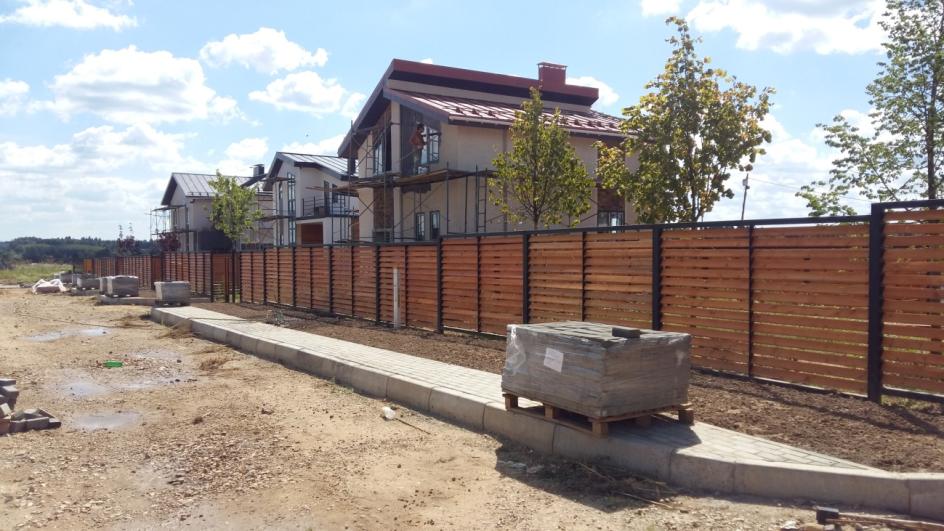 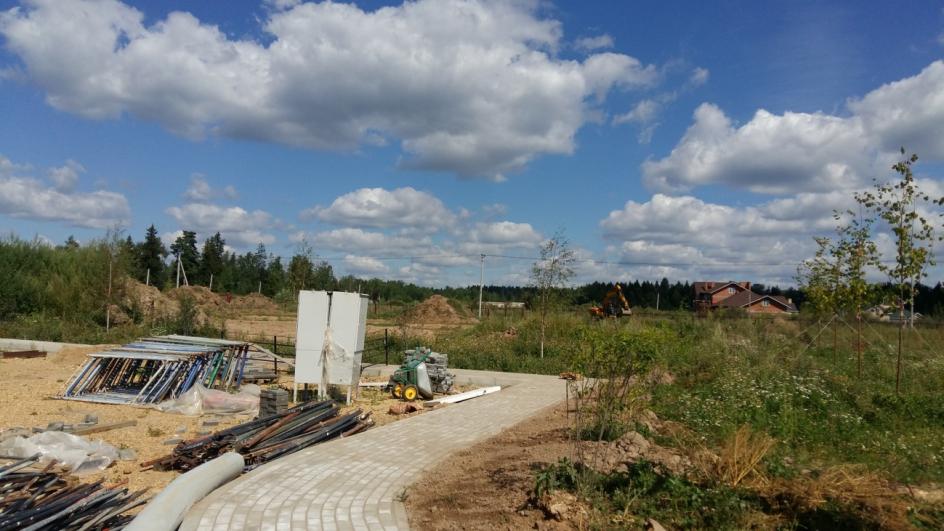 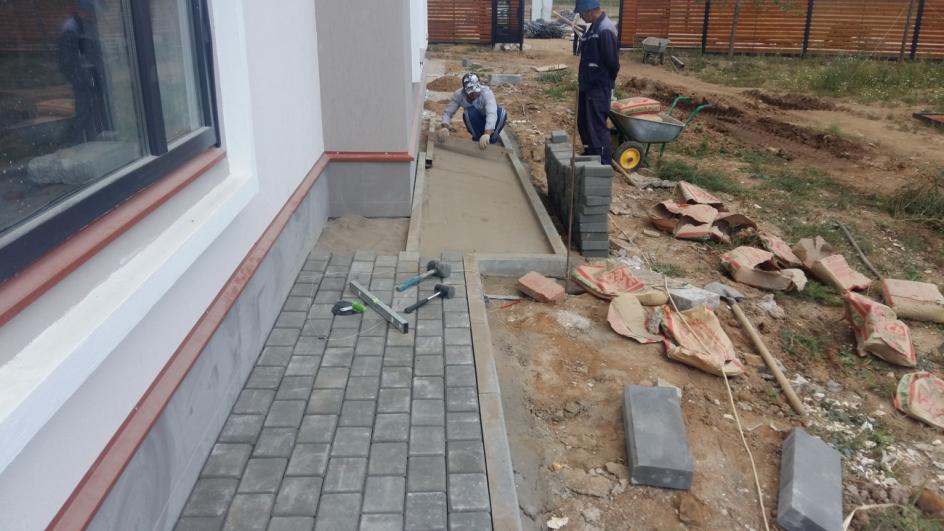 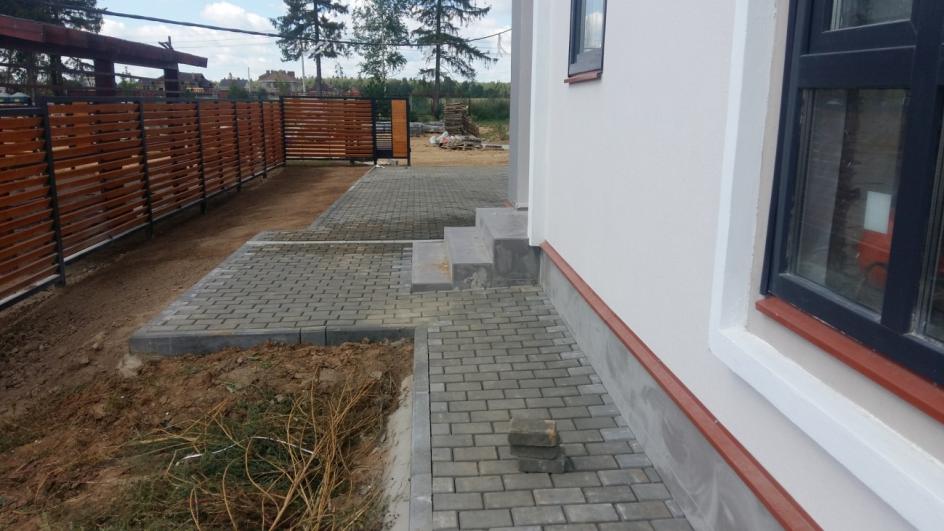 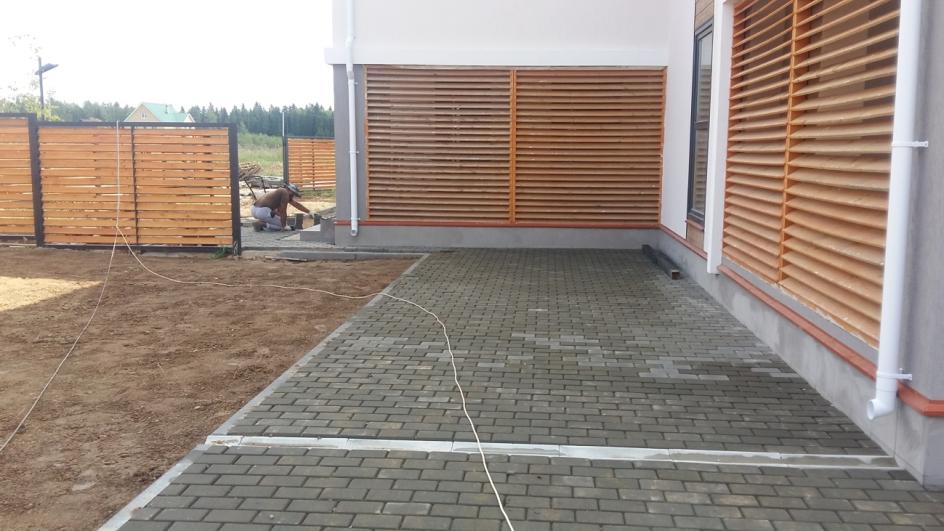 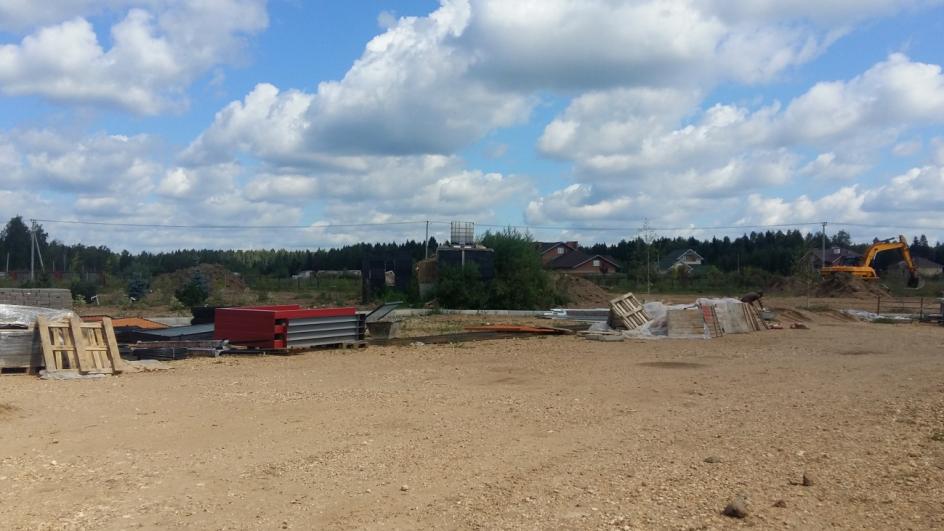 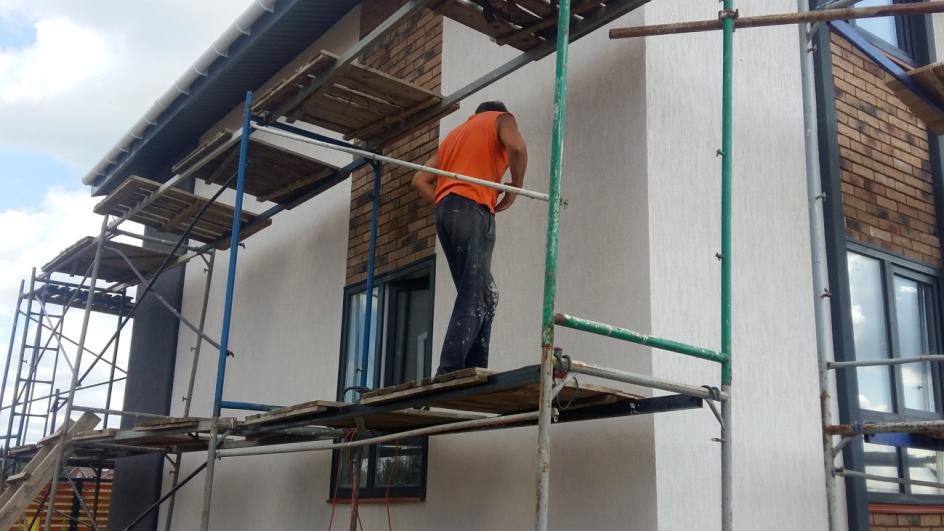 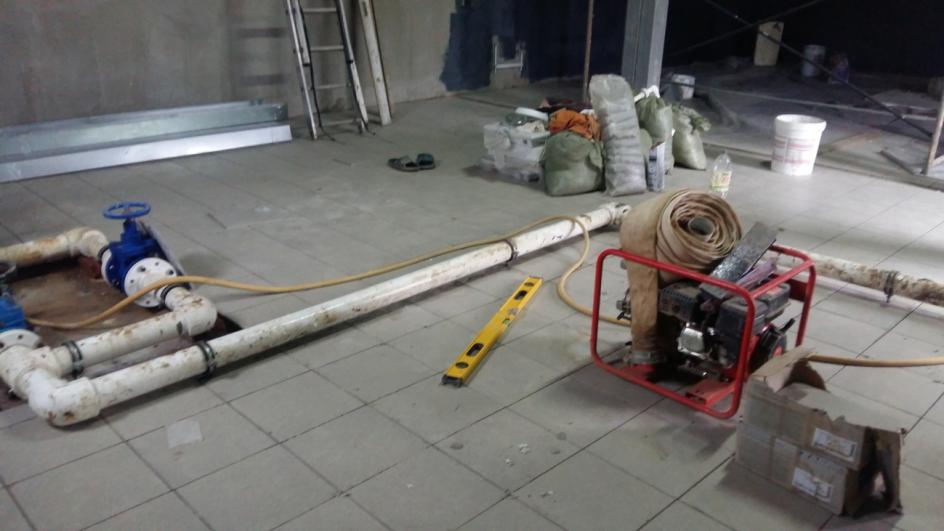 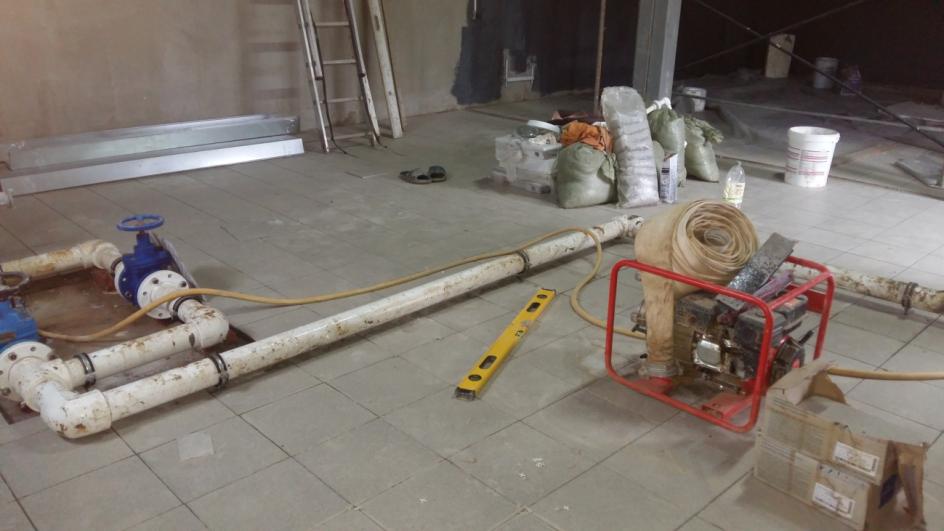 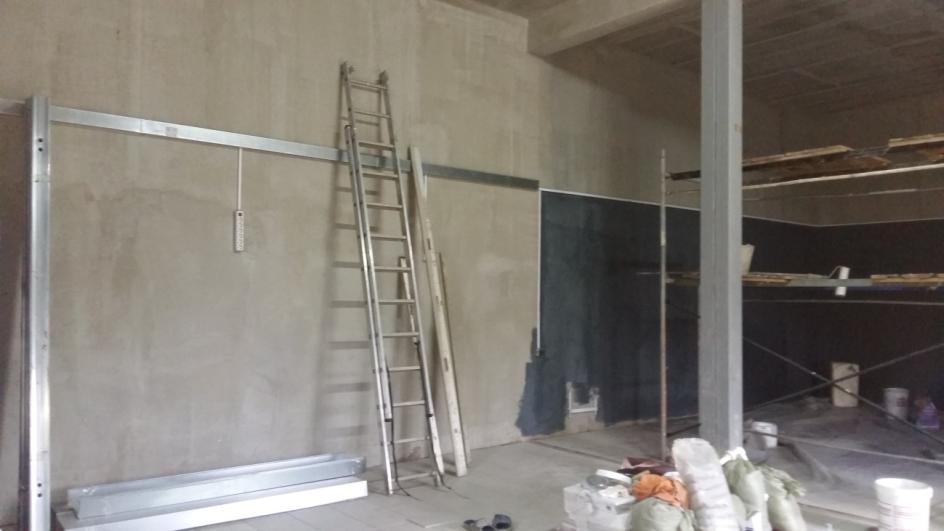 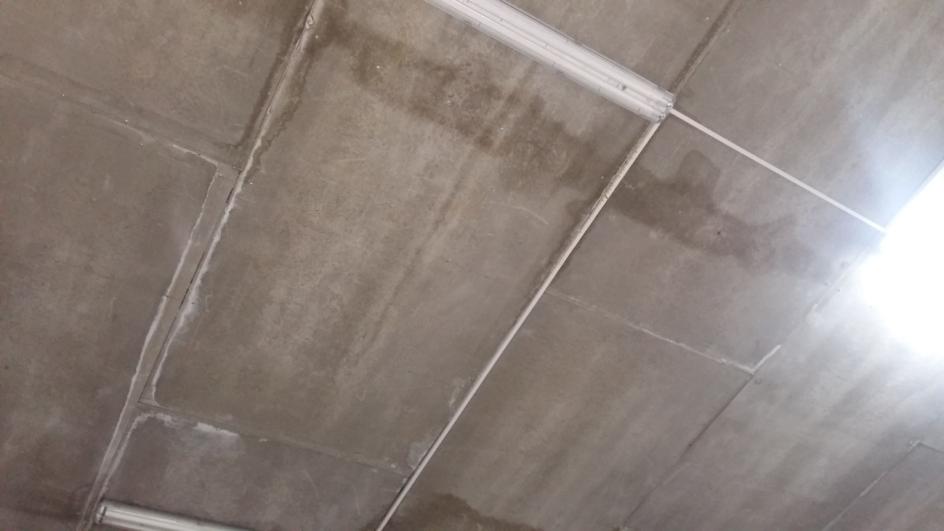 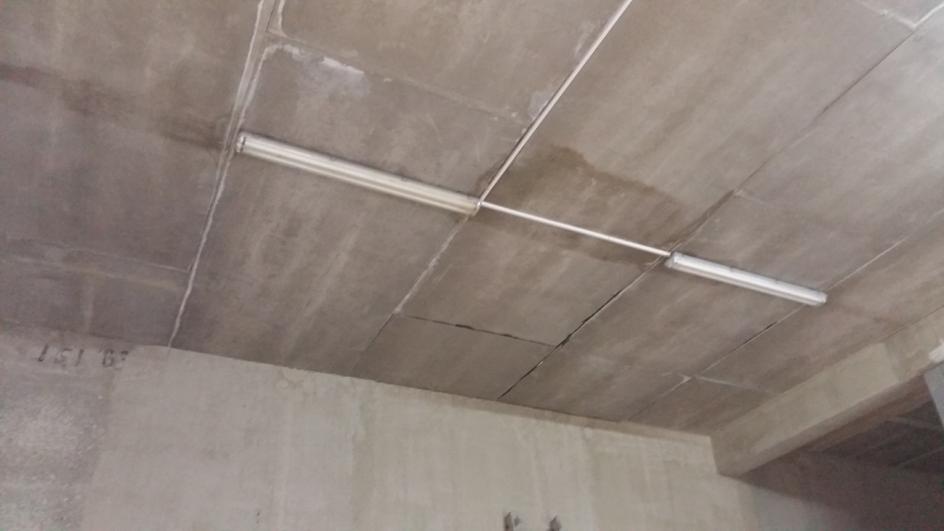 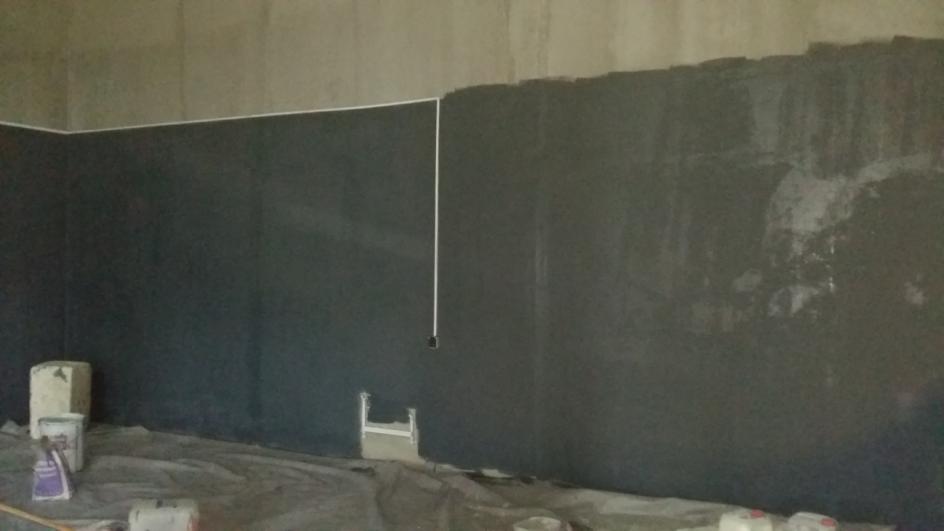 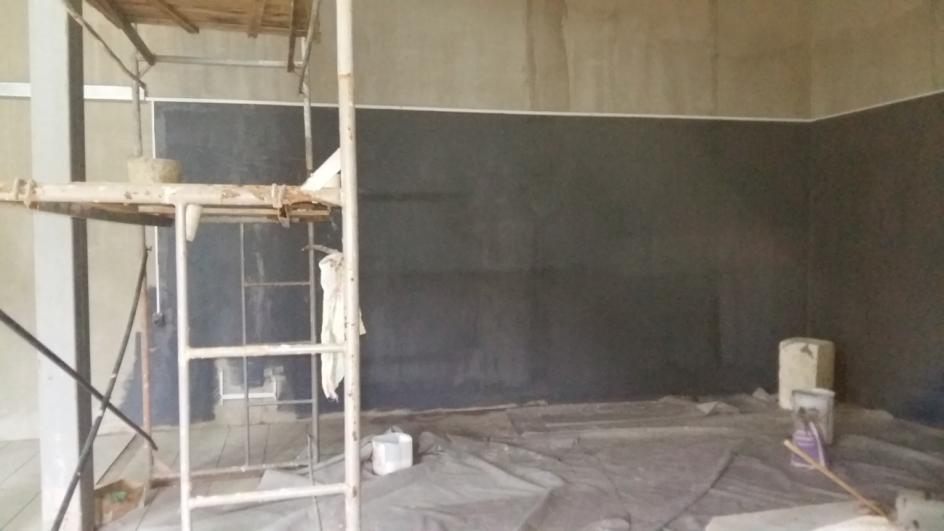 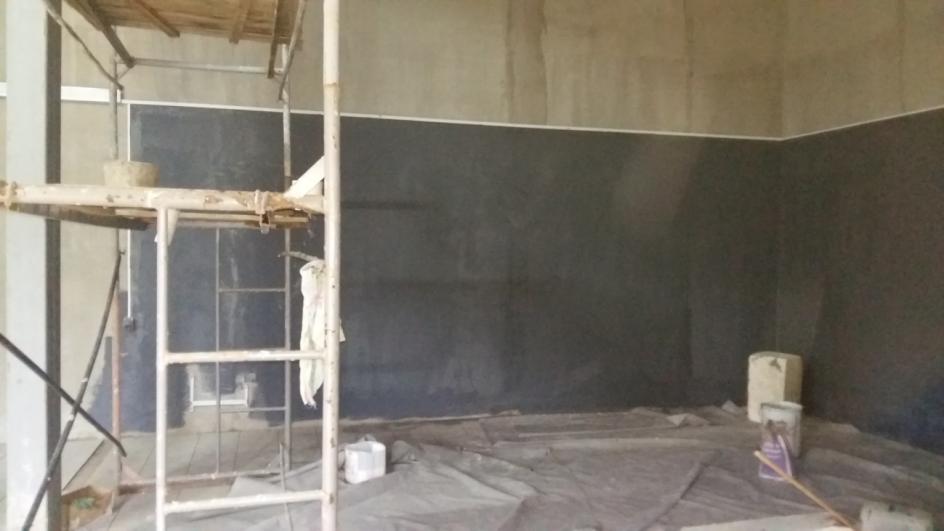 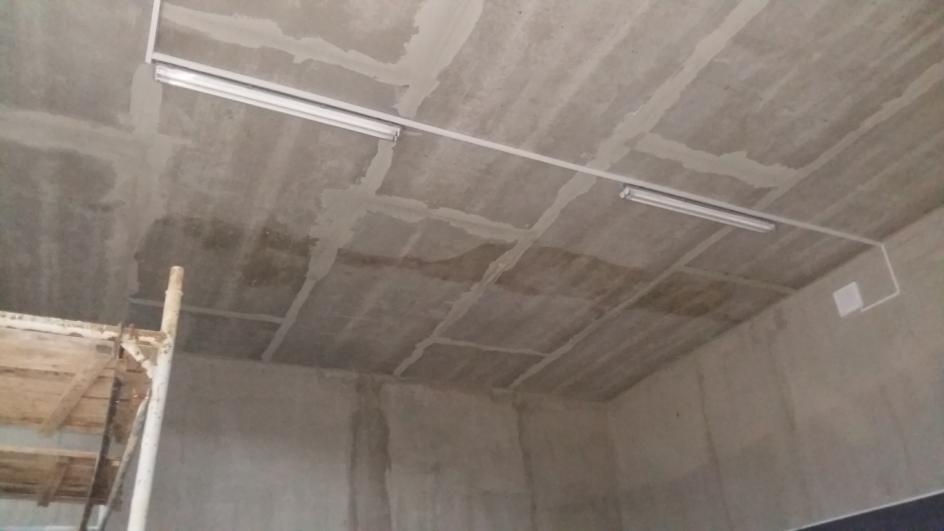 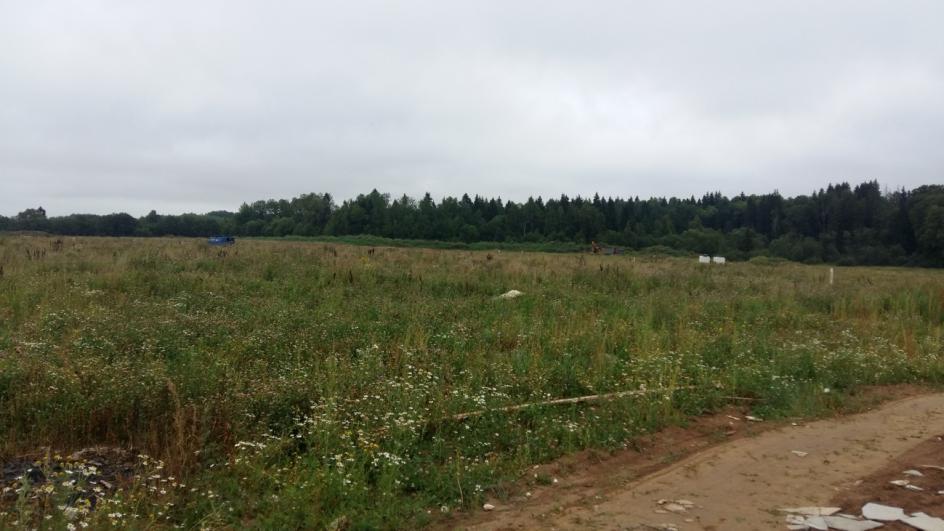 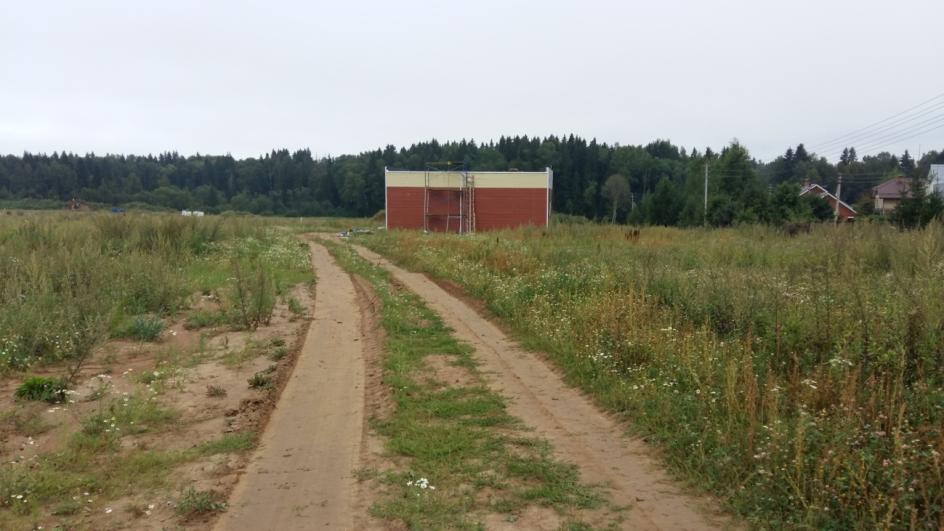 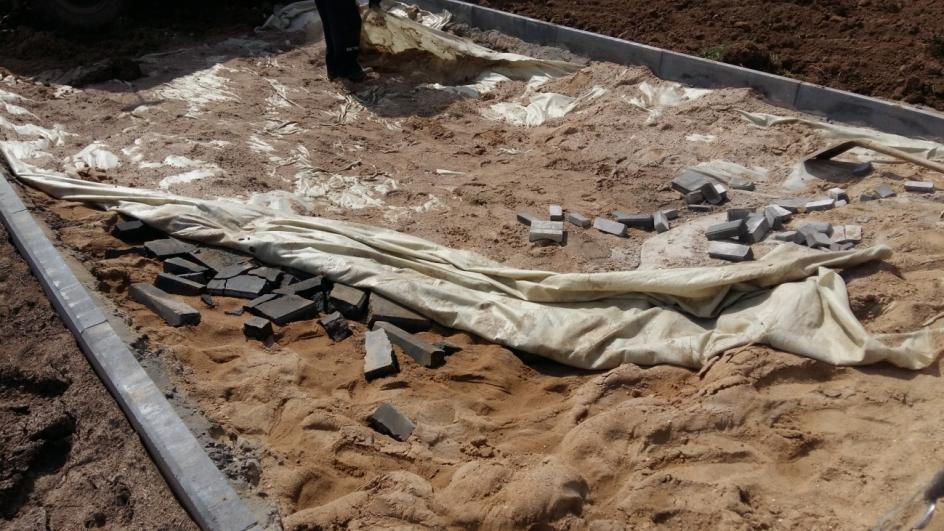 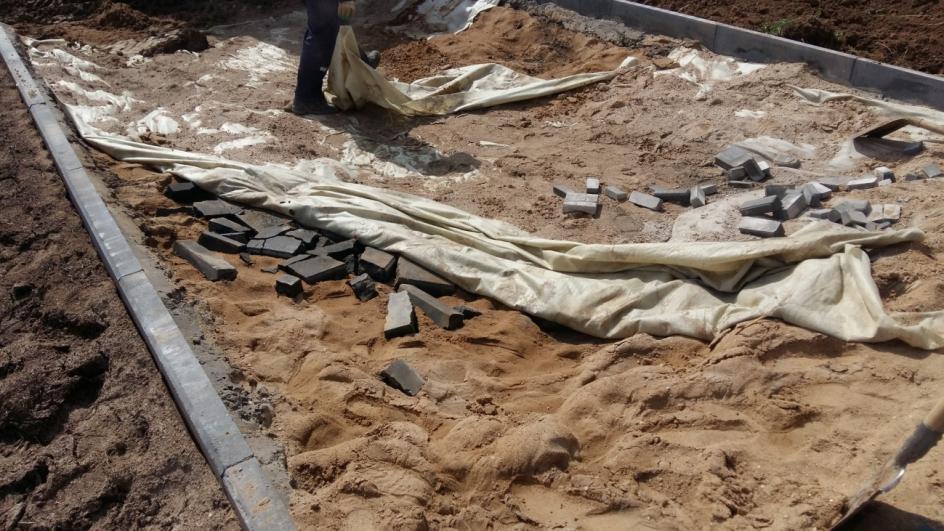 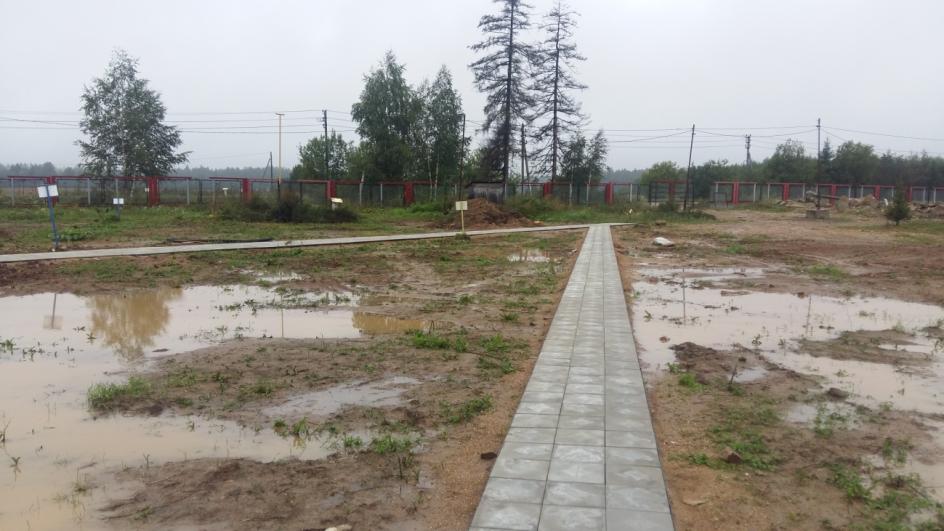 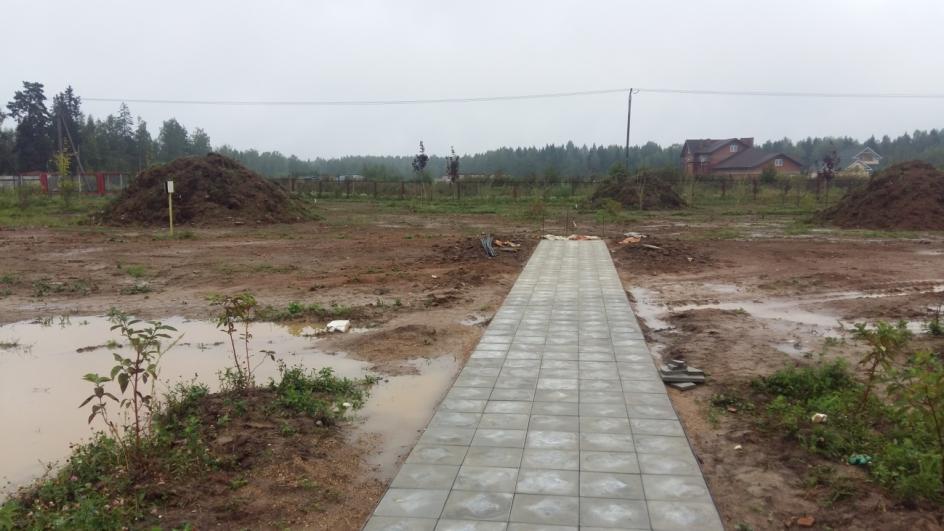 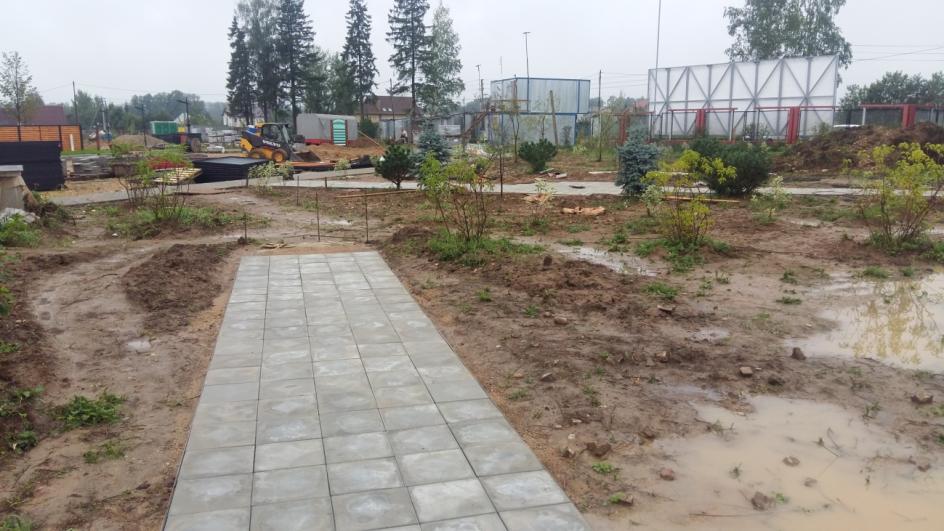 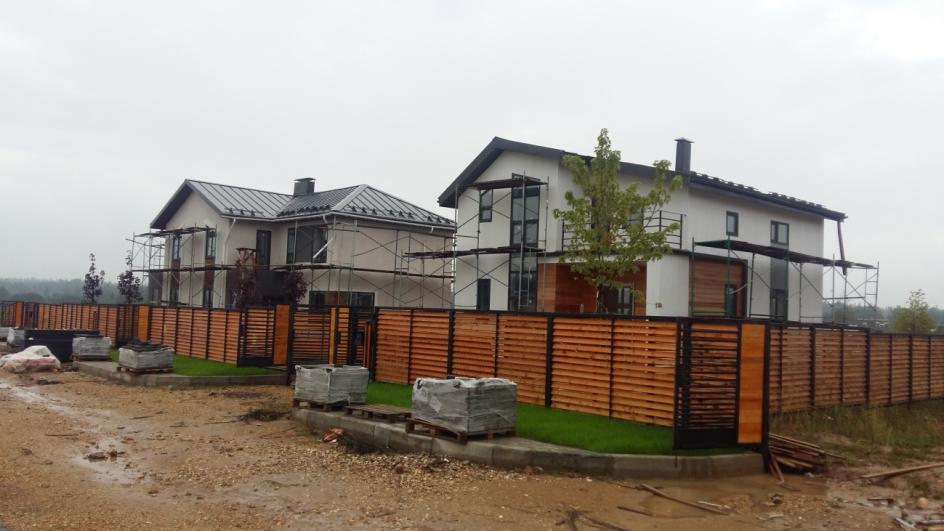 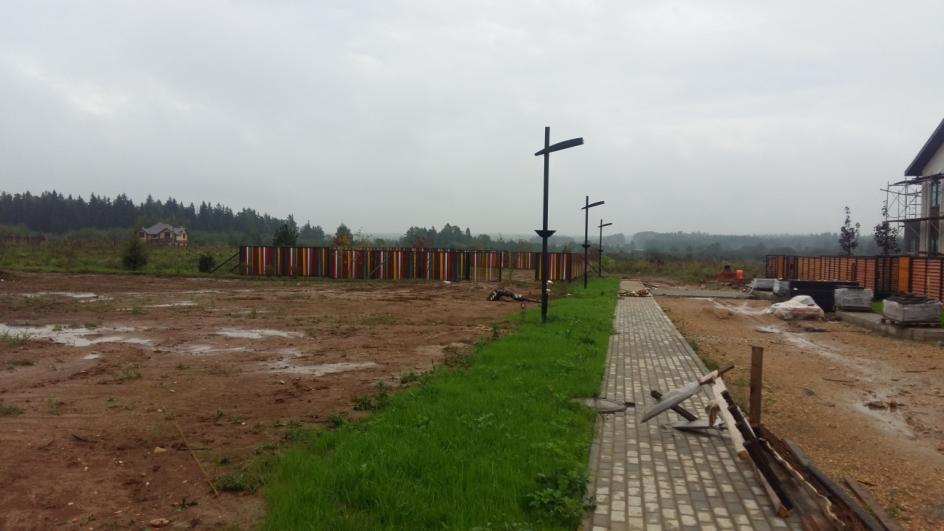 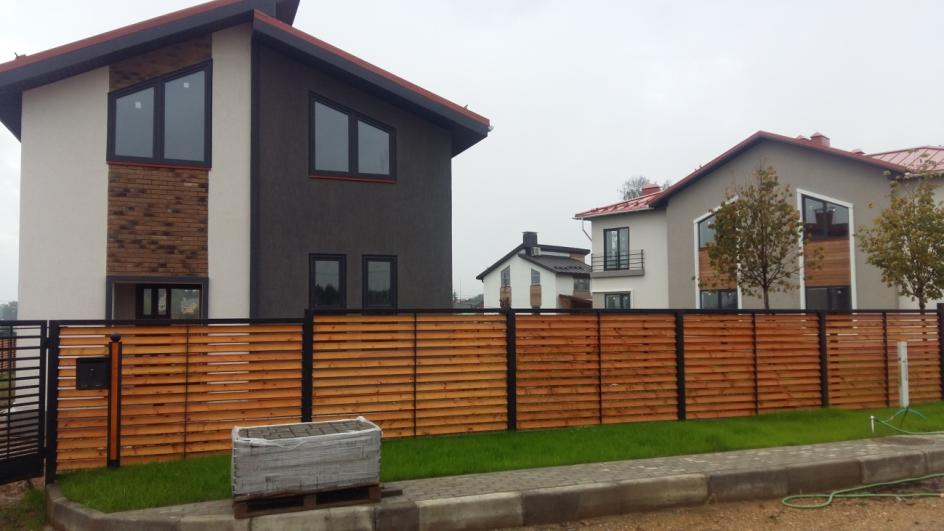 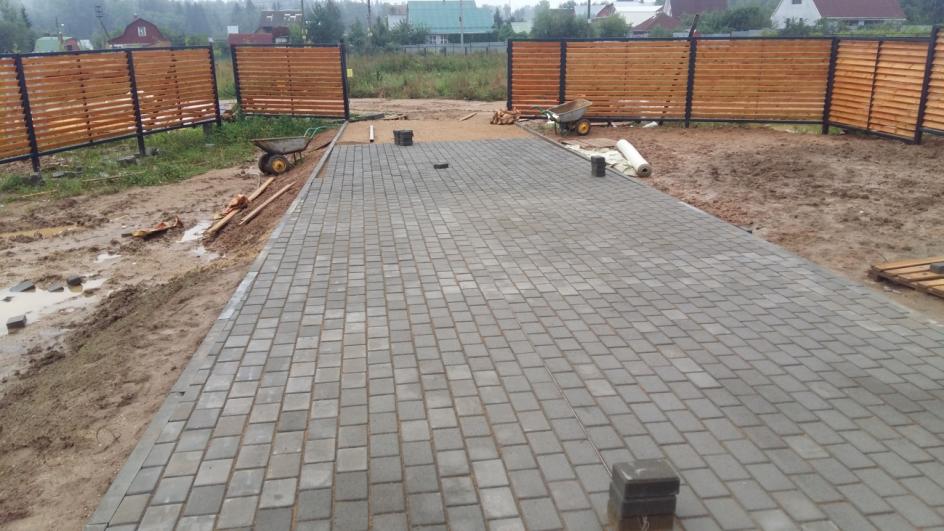 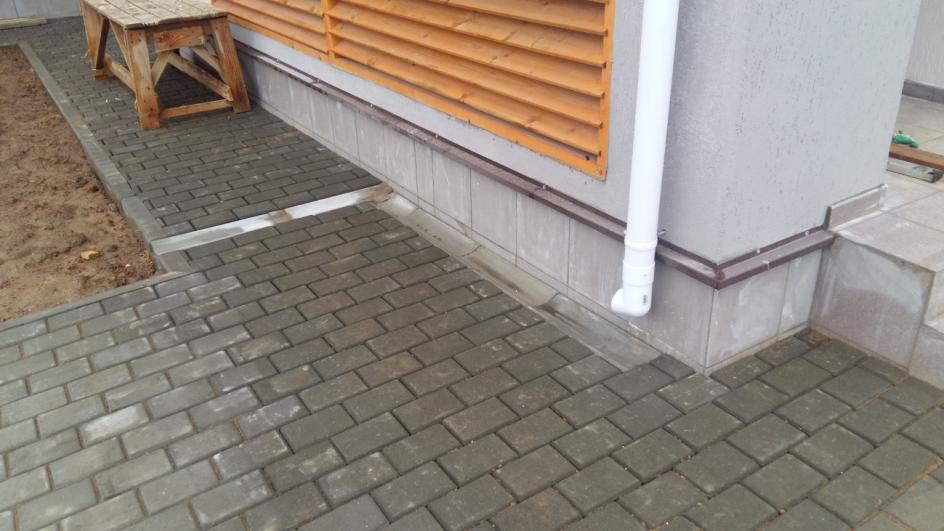 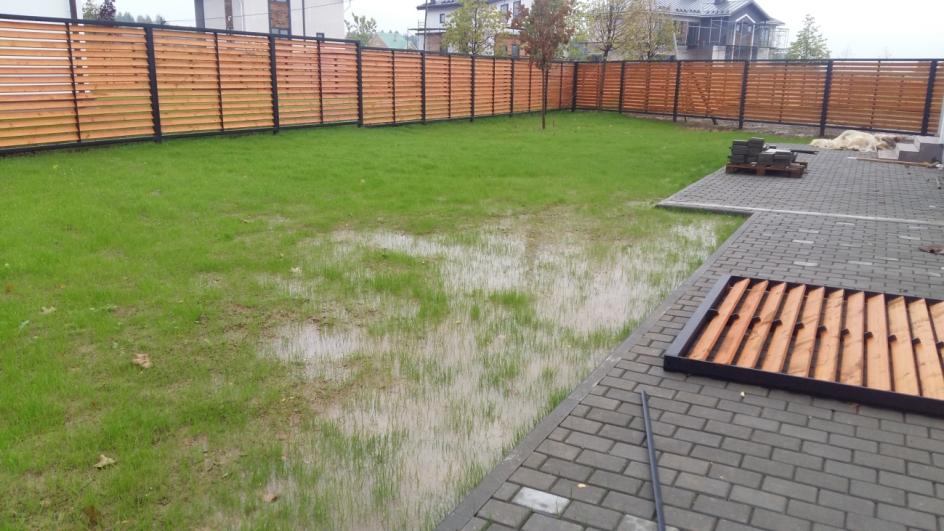 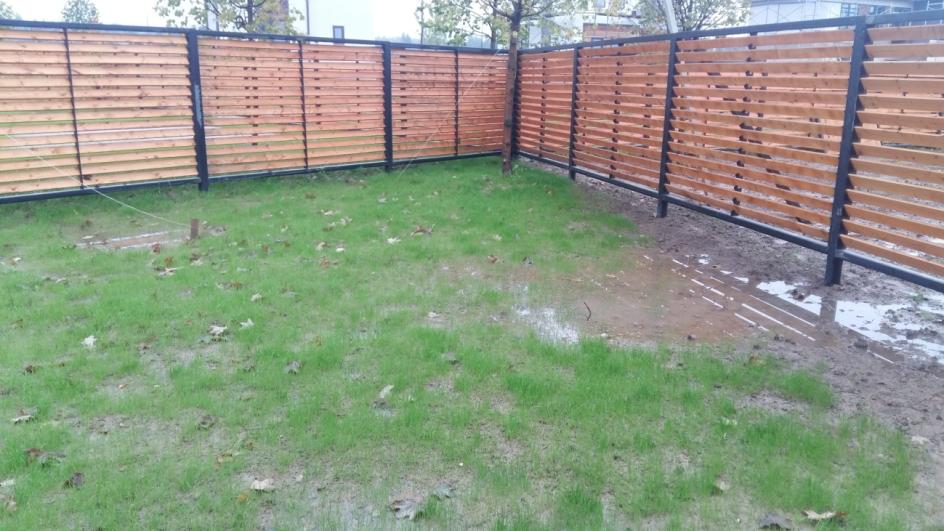 Отчет по проделанной работеавгуст 272016август 272016Описание проделанной работы, результаты, ошибки, выводы.Описание проделанной работы, результаты, ошибки, выводы.Строительство КП Песчаный берег